EL SENADO Y CÁMARA DE DIPUTADOSDE LA NACIÓN ARGENTINA, REUNIDOS EN CONGRESO,…SANCIONAN CON FUERZA DELEY:TÍTULO IDISPOSICIONES GENERALESCAPÍTULO IDEL PRESUPUESTO DE GASTOS Y RECURSOS DE LAADMINISTRACIÓN NACIONALARTÍCULO 1º.- Fíjase en la suma de PESOS DOS BILLONES TRESCIENTOS SESENTA YTRES MIL SEISCIENTOS DIECINUEVE MILLONES OCHOCIENTOS SETENTA MILQUINIENTOS SETENTA Y CUATRO ($ 2.363.619.870.574) el total de los gastos corrientesy de capital del Presupuesto General de la Administración Nacional para el Ejercicio 2017,con destino a las finalidades que se indican a continuación, y analíticamente en las PlanillasNros. 1, 2, 3, 4, 5, 6 y 7 Anexas al presente artículo.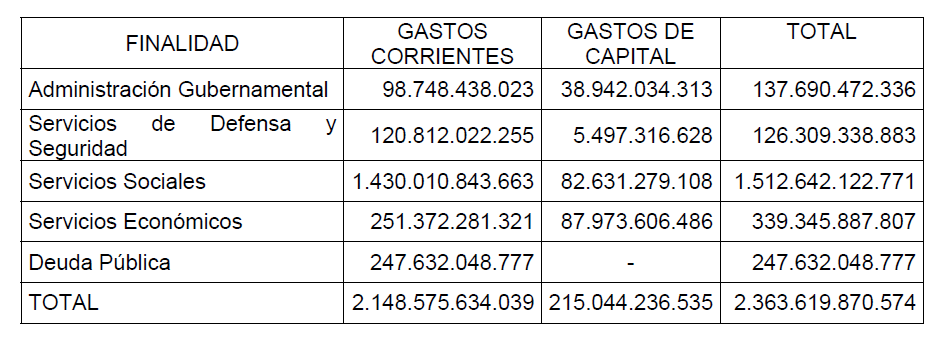 ARTÍCULO 2º.- Estímase en la suma de PESOS UN BILLÓN OCHOCIENTOS OCHENTA YDOS MIL OCHOCIENTOS DIECIOCHO MILLONES CUATROCIENTOS NOVENTA Y SEISMIL TRESCIENTOS DOS ($ 1.882.818.496.302) el Cálculo de Recursos Corrientes y deCapital de la Administración Nacional de acuerdo con el resumen que se indica a continuación y el detalle que figura en la Planilla Anexa Nº 8 al presente artículo.Recursos Corrientes 1.879.131.112.920Recursos de Capital 3.687.383.382TOTAL: 1.882.818.496.302ARTÍCULO 3º.- Fíjanse en la suma de PESOS QUINIENTOS TRECE MIL SETECIENTOSOCHENTA Y CINCO MILLONES OCHOCIENTOS SESENTA Y TRES MIL SETECIENTOSCUARENTA Y CINCO ($ 513.785.863.745) los importes correspondientes a los GastosFigurativos para transacciones corrientes y de capital de la Administración Nacional, quedando en consecuencia establecido el financiamiento por Contribuciones Figurativas dela Administración Nacional en la misma suma, según el detalle que figura en las PlanillasAnexas Nros. 9 y 10 que forman parte del presente artículo.ARTÍCULO 4º.- Como consecuencia de lo establecido en los Artículos 1º, 2º y 3º, el resultadofinanciero deficitario queda estimado en la suma de PESOS CUATROCIENTOS OCHENTAMIL OCHOCIENTOS UN MILLONES TRESCIENTOS SETENTA Y CUATRO MILDOSCIENTOS SETENTA Y DOS ($ 480.801.374.272). Asimismo se indican a continuaciónlas Fuentes de Financiamiento y las Aplicaciones Financieras que se detallan en las PlanillasNros. 11, 12, 13, 14 y 15 Anexas al presente artículo:Fuentes de Financiamiento 1.735.634.599.305- Disminución de la Inversión Financiera 8.386.160.351- Endeudamiento Público e Incremento de otros pasivos 1.727.248.438.954Aplicaciones Financieras 1.254.833.225.033- Inversión Financiera 212.332.022.405- Amortización de Deuda y Disminución de otros pasivos 1.042.501.202.628Fíjase en la suma de PESOS NUEVE MIL CIENTO CINCUENTA Y TRESMILLONES DOSCIENTOS CINCUENTA Y DOS MIL SEISCIENTOS DIEZ ($ 9.153.252.610)el importe correspondiente a Gastos Figurativos para Aplicaciones Financieras de laAdministración Nacional, quedando en consecuencia establecido el Financiamiento porContribuciones Figurativas para Aplicaciones Financieras de la Administración Nacional enla misma suma.ARTÍCULO 5º.- El Jefe de Gabinete de Ministros, a través de decisión administrativa,distribuirá los créditos de la presente ley como mínimo a nivel de las partidas limitativas quese establezcan en la citada decisión y en las aperturas programáticas o categoríasequivalentes que estime pertinentes.Asimismo en dicho acto el Jefe de Gabinete de Ministros podrá determinar lasfacultades para disponer reestructuraciones presupuestarias en el marco de lascompetencias asignadas por la Ley de Ministerios (texto ordenado por Decreto Nº 438/92) ysus modificaciones.ARTÍCULO 6º.- Salvo decisión fundada del Jefe de Gabinete de Ministros no se podránaprobar incrementos en los cargos y horas de cátedra que excedan los totales fijados en elpresente artículo para la Administración Nacional. El Jefe de Gabinete de Ministros, deconformidad con las necesidades de estructura y dotaciones de las respectivas áreasestablecidas por el MINISTERIO DE MODERNIZACIÓN, procederá a distribuir para cadaJurisdicción, Organismo Descentralizado e Institución de la Seguridad Social los cargos quecorrespondan.PLANTA PERMANENTE 376.120 CargosPLANTA TEMPORARIA 14.622 CargosHORAS DE CÁTEDRA 302.139 HorasARTÍCULO 7º.- No se podrán cubrir los cargos vacantes financiados existentes a la fecha desanción de la presente ley, ni los que se produzcan con posterioridad, sin la previaautorización del Jefe de Gabinete de Ministros. Las decisiones administrativas que se dictenen tal sentido tendrán vigencia durante el presente ejercicio fiscal y el siguiente para loscasos en que las vacantes descongeladas no hayan podido ser cubiertas.Quedan exceptuados de lo previsto precedentemente los cargoscorrespondientes a las Autoridades Superiores de la Administración Pública Nacional.ARTÍCULO 8º.- Autorízase al Jefe de Gabinete de Ministros, previa intervención delMINISTERIO DE HACIENDA Y FINANZAS PÚBLICAS, a introducir ampliaciones en loscréditos presupuestarios aprobados por la presente ley y a establecer su distribución en lamedida en que las mismas sean financiadas con incremento de fuentes de financiamientooriginadas en préstamos de organismos financieros internacionales de los que la Naciónforme parte y los originados en acuerdos bilaterales país-país y los provenientes de laautorización conferida por el Artículo 34 de la presente ley, con la condición de que su montose compense con la disminución de otros créditos presupuestarios financiados con Fuentesde Financiamiento 15 – Crédito Interno y 22 – Crédito Externo.ARTÍCULO 9°.- El Jefe de Gabinete de Ministros, previa intervención del MINISTERIO DEHACIENDA Y FINANZAS PÚBLICAS, podrá disponer ampliaciones en los créditospresupuestarios de la Administración Central, de los Organismos Descentralizados eInstituciones de la Seguridad Social, y su correspondiente distribución, financiados conincremento de los recursos con afectación específica, recursos propios, transferencias deEntes del Sector Público Nacional, donaciones y los remanentes de ejercicios anteriores quepor ley tengan destino específico.ARTÍCULO 10.- Las facultades otorgadas por la presente ley al Jefe de Gabinete de Ministrospodrán ser asumidas por el PODER EJECUTIVO NACIONAL, en su carácter de responsablepolítico de la administración general del país y en función de lo dispuesto por el inciso 10 delArtículo 99 de la CONSTITUCIÓN NACIONAL.CAPÍTULO IIDE LAS NORMAS SOBRE GASTOSARTÍCULO 11.- Autorízase, de conformidad con lo dispuesto en el Artículo 15 de la Ley deAdministración Financiera y de los Sistemas de Control del Sector Público Nacional Nº24.156 y sus modificaciones, la contratación de obras o adquisición de bienes y servicioscuyo plazo de ejecución exceda el Ejercicio Financiero 2017 de acuerdo con el detalleobrante en la Planilla Anexa al presente artículo.ARTÍCULO 12.- Fíjase como crédito para financiar los gastos de funcionamiento, inversión yprogramas especiales de las Universidades Nacionales la suma de PESOS SETENTA YCINCO MIL QUINIENTOS SESENTA Y UN MILLONES QUINIENTOS OCHENTA Y DOSMIL SETECIENTOS DIECISIETE ($ 75.561.582.717), de acuerdo con el detalle de la PlanillaAnexa al presente artículo.Las Universidades Nacionales deberán presentar ante la SECRETARÍA DEPOLÍTICAS UNIVERSITARIAS del MINISTERIO DE EDUCACIÓN Y DEPORTES, lainformación necesaria para asignar, ejecutar y evaluar los recursos que se le transfieren portodo concepto. El citado Ministerio podrá interrumpir las transferencias de fondos en caso deincumplimiento en el envío de dicha información, en tiempo y forma.Los valores indicados en las funciones de la Planilla Anexa son indicativos. Elpresupuesto aprobado por cada universidad para el ejercicio fiscal deberá indicar laclasificación funcional de Educación, Salud y Ciencia y Técnica. La ejecución presupuestariay contable así como la cuenta de inversión deberá considerar el clasificador funcional.Las plantas de personal docente y no docente sobre las cuales se aplicarán losaumentos salariales en el año 2017 serán las vigentes a la fecha de promulgación de lapresente ley, salvo los aumentos de las plantas aprobadas y autorizadas por laSECRETARÍA DE POLÍTICAS UNIVERSITARIAS, según la reglamentación que establezcael MINISTERIO DE EDUCACIÓN Y DEPORTES.ARTÍCULO 13.- Apruébanse para el presente ejercicio, de acuerdo con el detalle obrante enla Planilla Anexa a este artículo, los flujos financieros y el uso de los fondos fiduciariosintegrados total o mayoritariamente por bienes y/o fondos del ESTADO NACIONAL, encumplimiento de lo establecido por el Artículo 2°, inciso a) de la Ley Nº 25.152. El Jefe deGabinete de Ministros deberá presentar informes trimestrales a ambas Cámaras delHONORABLE CONGRESO DE LA NACIÓN sobre el flujo y uso de los fondos fiduciarios,detallando en su caso las transferencias realizadas y las obras ejecutadas y/o programadas.ARTÍCULO 14.- Asígnase durante el presente ejercicio la suma de PESOS DOS MILSEISCIENTOS SEIS MILLONES TRESCIENTOS NOVENTA Y NUEVE MIL ($2.606.399.000) como contribución destinada al Fondo Nacional de Empleo (FNE) para laatención de programas de empleo del MINISTERIO DE TRABAJO, EMPLEO Y SEGURIDADSOCIAL.ARTÍCULO 15.- El ESTADO NACIONAL toma a su cargo las obligaciones generadas en elMERCADO ELÉCTRICO MAYORISTA (MEM) por aplicación de la Resolución Nº 406 defecha 8 de setiembre de 2003 de la SECRETARÍA DE ENERGÍA, correspondientes a lasacreencias de NUCLEOELÉCTRICA ARGENTINA SOCIEDAD ANÓNIMA (NASA), de laENTIDAD BINACIONAL YACYRETÁ, de las Regalías a las Provincias de CORRIENTES yMISIONES por la generación de la ENTIDAD BINACIONAL YACYRETÁ y a los excedentesgenerados por el COMPLEJO HIDROELÉCTRICO DE SALTO GRANDE, estos últimos enel marco de las Leyes Nros. 24.954 y 25.671, por las transacciones económicas realizadashasta el 31 de diciembre de 2017.ARTÍCULO 16.- Asígnase al Fondo Nacional para el Enriquecimiento y la Conservación delos Bosques Nativos, en virtud de lo establecido por el Artículo 31 de la Ley N° 26.331, unmonto de PESOS DOSCIENTOS SETENTA MILLONES ($ 270.000.000) y para el ProgramaNacional de Protección de los Bosques Nativos un monto de PESOS VEINTISIETEMILLONES TRESCIENTOS MIL ($ 27.300.000).Facúltase al Jefe de Gabinete de Ministros, previa intervención del MINISTERIODE HACIENDA Y FINANZAS PÚBLICAS, a ampliar los montos establecidos en el párrafoprecedente, en el marco de la mencionada ley.ARTÍCULO 17.- Autorizase al PODER EJECUTIVO NACIONAL, a través del MINISTERIODE TRANSPORTE, a instrumentar los mecanismos correspondientes, a los fines de cubrirlas necesidades financieras de AEROLÍNEAS ARGENTINAS SOCIEDAD ANÓNIMA yAUSTRAL LÍNEAS AÉREAS - CIELOS DEL SUR SOCIEDAD ANÓNIMA y sus controladas,hasta el 31 de diciembre de 2017.El monto de las asistencias a realizarse deberá considerarse como transferenciascorrientes y de capital según corresponda, con obligación de rendir cuentas de su aplicaciónal MINISTERIO DE TRANSPORTE. La AUDITORÍA GENERAL DE LA NACIÓN efectuarálas certificaciones sobre las rendiciones de cuentas de los fondos transferidos.ARTÍCULO 18.- Establécese que los recursos destinados al Fondo Nacional de IncentivoDocente y al Programa Nacional de Compensación Salarial Docente no serán inferiores alos fondos asignados en la Ley Nº 27.198. El PODER EJECUTIVO NACIONAL determinarálos mecanismos de distribución que permitan asegurar el cumplimiento de los objetivos ymetas de la Ley Nº 26.206 de Educación Nacional.ARTÍCULO 19.- Establécese la vigencia para el ejercicio fiscal 2017 del Artículo 7º de la LeyNº 26.075, en concordancia con lo dispuesto en el Artículo 9º de la Ley Nº 26.206,asegurando el reparto automático de los recursos a los municipios para cubrir gastosestrictamente ligados a la finalidad y función educación.CAPÍTULO IIIDE LAS NORMAS SOBRE RECURSOSARTÍCULO 20.- Dispónese el ingreso como contribución al Tesoro Nacional de la suma dePESOS UN MIL NOVECIENTOS CINCUENTA Y DOS MILLONES NOVECIENTOSSETENTA Y OCHO MIL OCHOCIENTOS CINCUENTA ($ 1.952.978.850) de acuerdo con ladistribución indicada en la Planilla Anexa al presente artículo. El Jefe de Gabinete deMinistros establecerá el cronograma de pagos.ARTÍCULO 21.- Fíjase en la suma de PESOS DOSCIENTOS OCHO MILLONESCUARENTA Y TRES MIL OCHOCIENTOS SETENTA Y CINCO ($ 208.043.875) el montode la tasa regulatoria según lo establecido por el primer párrafo del Artículo 26 de la Ley Nº24.804 – Ley Nacional de la Actividad Nuclear.ARTÍCULO 22.- Prorrógase para el Ejercicio 2017 lo dispuesto en el Artículo 22 de la Ley N°27.198.ARTÍCULO 23.- Sustitúyese el Artículo 98 de la Ley N° 11.672 - ComplementariaPermanente de Presupuesto (t.o. 2014) por el siguiente:“ARTICULO 98.- Las personas físicas y jurídicas sujetas a actividades de fiscalización ycontrol de normas técnicas y de seguridad en materia de fraccionamiento y comercializaciónde gas licuado de petróleo, de transporte por ducto de hidrocarburos líquidos y derivados, ysujetas a controles de calidad de los combustibles por parte de la SECRETARÍA DERECURSOS HIDROCARBURÍFEROS dependiente del MINISTERIO DE ENERGÍA YMINERÍA abonarán las tasas de control que se establecen a continuación:a) Las personas físicas y jurídicas que se dedican al fraccionamiento de gas licuado depetróleo deberán abonar una tasa de control de hasta PESOS OCHO ($ 8) por tonelada degas licuado de petróleo adquirida en el mercado interno o importada.b) Las empresas productoras y/o refinadoras, importadoras inscriptas en los registros a cargode la Autoridad de Aplicación de la Ley Nº 17.319 abonarán una tasa de control de calidadde combustibles conforme se establece a continuación:1) Las empresas productoras y/o refinadoras e importadoras de nafta y gasoil abonaránmensualmente, en carácter de sujetos pasivos, una tasa de control de calidad de loscombustibles de hasta PESOS DOS MILÉSIMOS ($ 0,002) por litro producido oimportado.2) Las empresas productoras y/o refinadoras importadoras de bioetanol y biodieselabonarán anualmente, en carácter de sujetos pasivos, una tasa de control de calidad delos combustibles de hasta PESOS DOS MILÉSIMOS ($ 0,002) por litro producido oimportado.3) Las empresas productoras, refinadoras, elaboradoras, comercializadoras,distribuidoras e importadoras de biogás abonarán anualmente en carácter de sujetospasivos una tasa de control de calidad de los combustibles de hasta PESOS DOSMILÉSIMOS ($ 0,002) por metro cúbico producido o importado.c) Las firmas productoras, concesionarias de transporte de hidrocarburos líquidos yderivados deberán abonar anualmente y por adelantado una tasa de control de la actividadde CERO COMA TREINTA Y CINCO POR CIENTO (0,35 %) de los ingresos estimados parala prestación del servicio del transporte.El producido de las tasas a que se refiere el párrafo anterior constituirá un recursocon afectación específica administrado por el MINISTERIO DE ENERGÍA Y MINERÍA,facultando al señor Jefe de Gabinete de Ministros a realizar las adecuaciones que permitansu incorporación al Presupuesto de la Administración Nacional.El MINISTERIO DE ENERGÍA Y MINERÍA a través de la SECRETARÍA DERECURSOS HIDROCARBURÍFEROS determinará el monto de las tasas a que se refierenlos incisos a), b) y c) del presente artículo y establecerá las normas y plazos para supercepción.ARTÍCULO 24.- Sustitúyese el inciso b) del artículo 24 de la Ley N° 25.997, por el siguiente:“b) El producto del SIETE POR CIENTO (7%) del precio de los pasajes aéreos y marítimosal exterior, y los fluviales al exterior, conforme lo determine la reglamentación, vendidos oemitidos en el país y los vendidos o emitidos en el exterior para residentes argentinos enviajes que se inicien en el territorio nacional.El VEINTIOCHO COMA CINCUENTA POR CIENTO (28,50 %) de los recursosobtenidos de acuerdo al párrafo anterior deberán ser ingresados como aportes al TesoroNacional”.CAPÍTULO IVDE LOS CUPOS FISCALESARTÍCULO 25.- Establécese para el ejercicio 2017 un cupo fiscal de DÓLARESESTADOUNIDENSES UN MIL OCHOCIENTOS MILLONES (U$S 1.800.000.000) para serasignado a los beneficios promocionales previstos en el Artículo 9° de la Ley N° 26.190 y sumodificatoria N° 27.191 y en el Artículo 14 de la última ley citada. La Autoridad de Aplicaciónde las leyes mencionadas asignará el cupo fiscal de acuerdo con el procedimientoestablecido al efecto. Los beneficios promocionales se aplicarán en pesos, conforme loestablecido por la Autoridad de Aplicación. Lo previsto en el presente artículo es sin perjuiciode lo establecido en el último párrafo del Artículo 1º del Decreto Nº 882 del 21 de julio de2016.ARTÍCULO 26.- Fíjase el cupo anual al que se refiere el Artículo 3º de la Ley Nº 22.317, enla suma de PESOS QUINIENTOS NOVENTA MILLONES ($ 590.000.000), de acuerdo conel siguiente detalle:a) PESOS DOSCIENTOS DIEZ MILLONES ($ 210.000.000) para el INSTITUTONACIONAL DE EDUCACIÓN TECNOLÓGICA;b) PESOS CIENTO VEINTE MILLONES ($ 120.000.000) para la SECRETARÍA DEEMPRENDEDORES Y DE LA PEQUEÑA Y MEDIANA EMPRESA del MINISTERIO DEPRODUCCIÓN;c) PESOS DOSCIENTOS SESENTA MILLONES ($ 260.000.000) para el MINISTERIO DETRABAJO, EMPLEO Y SEGURIDAD SOCIAL.ARTÍCULO 27.- Fíjase el cupo anual establecido en el Artículo 9°, inciso b) de la Ley Nº23.877 en la suma de PESOS CIENTO VEINTE MILLONES ($ 120.000.000).La Autoridad de Aplicación de la Ley Nº 23.877 distribuirá el cupo asignado parala operatoria establecida con el objeto de contribuir a la financiación de los costos deejecución de proyectos de investigación y desarrollo en las áreas prioritarias de acuerdo conel Decreto Nº 270 de fecha 11 de marzo de 1998 y para financiar proyectos en el marco delPrograma de Fomento a la Inversión de Capital de Riesgo en Empresas de las Áreas deCiencia, Tecnología e Innovación Productiva según lo establecido por el Decreto Nº 1.207de fecha 12 de setiembre de 2006.CAPÍTULO VDE LA CANCELACIÓN DE DEUDAS DE ORIGEN PREVISIONALARTÍCULO 28.- Establécese como límite máximo la suma de PESOS TREINTA Y UN MILOCHOCIENTOS DIECISEIS MILLONES QUINIENTOS SEIS MIL CUATROCIENTOS ($31.816.506.400) destinada al pago de deudas previsionales reconocidas en sede judicial yadministrativa y aquellas deudas previsionales establecidas en los acuerdos transaccionalescelebrados en el marco de la Ley Nº 27.260, de acuerdo a lo estipulado en el Artículo 7º,puntos a) y b) de la misma ley como consecuencia de retroactivos originados en ajustespracticados en las prestaciones del Sistema Integrado Previsional Argentino a cargo de laADMINISTRACIÓN NACIONAL DE LA SEGURIDAD SOCIAL, organismo descentralizadoen el ámbito del MINISTERIO DE TRABAJO, EMPLEO Y SEGURIDAD SOCIAL.ARTÍCULO 29.- Autorízase al Jefe de Gabinete de Ministros, previa intervención delMINISTERIO DE HACIENDA Y FINANZAS PÚBLICAS, a ampliar el límite establecido en elArtículo 28 de la presente ley para la cancelación de deudas previsionales reconocidas ensede judicial y administrativa y aquellas deudas previsionales establecidas en los acuerdostransaccionales celebrados en el marco de la Ley Nº 27.260, de acuerdo a lo estipulado enel Artículo 7º, puntos a) y b) de la misma ley como consecuencia de retroactivos originadosen ajustes practicados en las prestaciones del Sistema Integrado Previsional Argentino acargo de la ADMINISTRACIÓN NACIONAL DE LA SEGURIDAD SOCIAL, en la medida queel cumplimiento de dichas obligaciones así lo requiera. Autorízase al Jefe de Gabinete deMinistros a efectuar las modificaciones presupuestarias necesarias a fin de dar cumplimientoal presente artículo.ARTÍCULO 30.- Establécese como límite máximo la suma de PESOS DOS MILSETECIENTOS CINCUENTA Y SEIS MILLONES SETECIENTOS VEINTINUEVE MILCIENTO OCHENTA Y NUEVE ($ 2.756.729.189) destinada al pago de deudas previsionalesreconocidas en sede judicial por la parte que corresponda abonar en efectivo por todoconcepto, como consecuencia de retroactivos originados en ajustes practicados en lasprestaciones correspondientes a retirados y pensionados de las Fuerzas Armadas y Fuerzasde Seguridad, incluido el SERVICIO PENITENCIARIO FEDERAL, de acuerdo con elsiguiente detalle:INSTITUTO DE AYUDA FINANCIERA PARA PAGO DE RETIROS YPENSIONES MILITARES 1.329.918.189CAJA DE RETIROS, JUBILACIONES Y PENSIONES DE LA POLICÍAFEDERAL ARGENTINA 998.000.000SERVICIO PENITENCIARIO FEDERAL 50.000.000GENDARMERÍA NACIONAL 360.811.000PREFECTURA NAVAL ARGENTINA 18.000.000TOTAL 2.756.729.189Autorízase al Jefe de Gabinete de Ministros a ampliar el límite establecido en elpresente artículo para la cancelación de deudas previsionales, reconocidas en sede judicialy administrativa como consecuencia de retroactivos originados en ajustes practicados en lasprestaciones correspondientes a retirados y pensionados de las Fuerzas Armadas y Fuerzasde Seguridad, incluido el SERVICIO PENITENCIARIO FEDERAL, cuando el cumplimientode dichas obligaciones así lo requiera.Autorízase al Jefe de Gabinete de Ministros a efectuar las modificacionespresupuestarias necesarias a fin de dar cumplimiento al presente artículo.ARTÍCULO 31.- Los organismos a que se refieren el Artículo 30 de la presente ley deberánobservar para la cancelación de las deudas previsionales el orden de prelación estricto quea continuación se detalla:a) Sentencias notificadas en períodos fiscales anteriores y aún pendientes de pago.b) Sentencias notificadas en el año 2017.En el primer caso se dará prioridad a los beneficiarios de mayor edad.Agotadas las sentencias notificadas en períodos anteriores al año 2017, seatenderán aquellas incluidas en el inciso b), respetando estrictamente el orden cronológicode notificación de las sentencias definitivas.CAPÍTULO VIDE LAS JUBILACIONES Y PENSIONESARTÍCULO 32.- Establécese, a partir de la fecha de vigencia de la presente ley, que laparticipación del INSTITUTO DE AYUDA FINANCIERA PARA PAGO DE RETIROS YPENSIONES MILITARES, referida en los Artículos 18 y 19 de la Ley Nº 22.919, no podrá serinferior al CUARENTA Y SEIS POR CIENTO (46 %) del costo de los haberes remunerativosde retiro, indemnizatorios y de pensión de los beneficiarios.ARTÍCULO 33.- Prorróganse por DIEZ (10) años a partir de sus respectivos vencimientos laspensiones otorgadas en virtud de la Ley Nº 13.337 que hubieran caducado o caduquendurante el presente ejercicio.Prorróganse por DIEZ (10) años a partir de sus respectivos vencimientos laspensiones graciables que fueran otorgadas por la Ley Nº 26.198.Las pensiones graciables prorrogadas por la presente ley, las que se otorgareny las que hubieran sido prorrogadas por las Leyes Nros. 23.990, 24.061, 24.191, 24.307,24.447, 24.624, 24.764, 24.938, 25.064, 25.237, 25.401, 25.500, 25.565, 25.725, 25.827,25.967, 26.078, 26.198, 26.337, 26.422 y 26.546, prorrogada en los términos del Decreto Nº2.053 de fecha 22 de diciembre de 2010 y complementada por el Decreto Nº 2.054 del 22 dediciembre de 2010, por la Ley Nº 26.728, por la Ley Nº 26.784, por la Ley Nº 26.895, por laLey Nº 27.008 y por la Ley Nº 27.198 deberán cumplir con las condiciones indicadas acontinuación:a) No ser el beneficiario titular de un bien inmueble cuya valuación fiscal fuere equivalenteo superior a PESOS CIEN MIL ($ 100.000).b) No tener vínculo hasta el cuarto grado de consanguinidad o segundo de afinidad con ellegislador solicitante.c) No podrán superar en forma individual o acumulativa la suma equivalente a UNA (1)jubilación mínima del Sistema Integrado Previsional Argentino y serán compatibles concualquier otro ingreso siempre que, la suma total de estos últimos, no supere DOS (2)jubilaciones mínimas del referido Sistema.En los supuestos en que los beneficiarios sean menores de edad, con excepciónde quienes tengan capacidades diferentes, las incompatibilidades serán evaluadas enrelación a sus padres, cuando ambos convivan con el menor. En caso de padres separadosde hecho o judicialmente, divorciados o que hayan incurrido en abandono del hogar, lasincompatibilidades sólo serán evaluadas en relación al progenitor que cohabite con elbeneficiario.En todos los casos de prórrogas aludidos en el presente artículo, la Autoridad deAplicación deberá mantener la continuidad de los beneficios hasta tanto se compruebenfehacientemente las incompatibilidades mencionadas. En ningún caso, se procederá asuspender los pagos de las prestaciones sin previa notificación o intimación para cumplir conlos requisitos formales que fueren necesarios.Las pensiones graciables que hayan sido dadas de baja por cualquiera de lascausales de incompatibilidad serán rehabilitadas una vez cesados los motivos que hubierandado lugar a su extinción siempre que las citadas incompatibilidades dejaren de existir dentrodel plazo establecido en la ley que las otorgó.CAPÍTULO VIIDE LAS OPERACIONES DE CRÉDITO PÚBLICOARTÍCULO 34.- Autorízase, de conformidad con lo dispuesto por el Artículo 60 de la Ley deAdministración Financiera y de los Sistemas de Control del Sector Público Nacional Nº24.156 y sus modificaciones, a los entes que se mencionan en la Planilla Anexa al presenteartículo a realizar operaciones de crédito público por los montos, especificaciones y destinodel financiamiento indicados en la referida planilla.Los importes indicados en la misma corresponden a valores efectivos decolocación. El uso de esta autorización deberá ser informado de manera fehaciente ydetallada a ambas Cámaras del HONORABLE CONGRESO DE LA NACIÓN, dentro delplazo de TREINTA (30) días de efectivizada la operación de crédito público.El Órgano Responsable de la Coordinación de los Sistemas de AdministraciónFinanciera realizará las operaciones de crédito público correspondientes a la AdministraciónCentral.El MINISTERIO DE HACIENDA Y FINANZAS PÚBLICAS podrá efectuarmodificaciones a las características detalladas en la mencionada planilla a los efectos deadecuarlas a las posibilidades de obtención de financiamiento, lo que deberá informarse dela misma forma y modo establecidos en el segundo párrafo.ARTÍCULO 35.- Derógase el Decreto dictado en Acuerdo General de Ministros Nº 906 del20 de julio de 2004.ARTÍCULO 36.- Fíjase en la suma de PESOS DOSCIENTOS SETENTA MIL MILLONES ($270.000.000.000) y en la suma de PESOS CINCUENTA MIL MILLONES ($ 50.000.000.000)los montos máximos de autorización a la TESORERÍA GENERAL DE LA NACIÓNdependiente de la SUBSECRETARÍA DE PRESUPUESTO de la SECRETARÍA DEHACIENDA del MINISTERIO DE HACIENDA Y FINANZAS PÚBLICAS y a laADMINISTRACIÓN NACIONAL DE LA SEGURIDAD SOCIAL (ANSES), respectivamente,para hacer uso transitoriamente del crédito a corto plazo a que se refieren los Artículos 82 y83 de la Ley de Administración Financiera y de los Sistemas de Control del Sector PúblicoNacional Nº 24.156 y sus modificaciones.ARTÍCULO 37.- Facúltase a la SECRETARÍA DE HACIENDA del MINISTERIO DEECONOMÍA Y FINANZAS PÚBLICAS a la emisión y colocación de Letras del Tesoro a plazosque no excedan el ejercicio financiero hasta alcanzar un importe en circulación del valornominal de PESOS DIECINUEVE MIL MILLONES ($ 19.000.000.000), o su equivalente enotras monedas, a los efectos de ser utilizadas como garantía por las adquisiciones decombustibles líquidos y gaseosos, la importación de energía eléctrica, así como también decomponentes extranjeros y bienes de capital y de servicios de proyectos y obras públicasnacionales, realizadas o a realizarse.Dichos instrumentos podrán ser emitidos en la moneda que requiera laconstitución de las citadas garantías, rigiéndose la emisión, colocación, liquidación y registrode las mismas, por lo dispuesto en el Artículo 82 del Anexo al Decreto Nº 1.344 de fecha 4de octubre de 2007. En forma previa a la emisión de las mismas, deberá estar comprometidala partida presupuestaria asignada a los gastos garantizados.Facúltase a la SECRETARÍA DE HACIENDA del MINISTERIO DE HACIENDA YFINANZAS PÚBLICAS a disponer la aplicación de las citadas partidas presupuestarias afavor del ESTADO NACIONAL, ante la eventual realización de las garantías emitidas envirtud del presente artículo, y asimismo, a dictar las normas aclaratorias, complementarias yde procedimiento relacionadas con las facultades otorgadas en el mismo.ARTÍCULO 38.- Facúltase al Órgano Responsable de la Coordinación de los Sistemas deAdministración Financiera del Sector Público Nacional a realizar operaciones de créditopúblico adicionales a las autorizadas en el artículo 34 de la presente Ley, con el fin dedisponer un aporte de capital a favor del FONDO FIDUCIARIO DEL PROGRAMA DECRÉDITO ARGENTINO DEL BICENTENARIO PARA LA VIVIENDA ÚNICA FAMILIAR(PRO.CRE.AR. BICENTENARIO) por un importe de PESOS DIEZ MIL QUINIENTOSMILLONES ($ 10.500.000.000), mediante la emisión de Letras del Tesoro a DOS (2) añosde plazo, en los términos y condiciones que fije el Órgano Responsable de la Coordinaciónde los Sistemas de Administración Financiera del Sector Público Nacional.Facúltase al Jefe de Gabinete de Ministros, en la medida en que se perfeccioneel uso de la presente autorización, a realizar las ampliaciones presupuestariascorrespondientes a fin de posibilitar la ejecución de las mismas.ARTÍCULO 39.- Mantiénese durante el Ejercicio 2017 la suspensión dispuesta en el Artículo1º del Decreto N° 493 de fecha 20 de abril de 2004.ARTÍCULO 40.- Dentro del monto autorizado para la Jurisdicción 90 - Servicio de la DeudaPública, se incluye la suma de PESOS TRESCIENTOS MILLONES ($ 300.000.000)destinada a la atención de las deudas referidas en los incisos b) y c) del Artículo 7º de la LeyNº 23.982.ARTÍCULO 41.- Mantiénese el diferimiento de los pagos de los servicios de la deuda públicadel Gobierno Nacional dispuesto en el Artículo 44 de la Ley Nº 27.198, hasta la finalizacióndel proceso de reestructuración de la totalidad de la deuda pública contraída originalmentecon anterioridad al 31 de diciembre de 2001, o en virtud de normas dictadas antes de esafecha.ARTÍCULO 42.- Autorízase al PODER EJECUTIVO NACIONAL, a través del MINISTERIODE HACIENDA Y FINANZAS PÚBLICAS, a proseguir con la normalización de los serviciosde la deuda pública referida en el Artículo 41 de la presente ley, en los términos del Artículo65 de la Ley de Administración Financiera y de los Sistemas de Control del Sector PúblicoNacional Nº 24.156 y sus modificaciones o de la Ley Nº 27.249 de Normalización de la DeudaPública y de Recuperación del Crédito, quedando facultado el PODER EJECUTIVONACIONAL para continuar con las negociaciones y realizar todos aquellos actos necesariospara su conclusión.El MINISTERIO DE HACIENDA Y FINANZAS PÚBLICAS informarátrimestralmente al HONORABLE CONGRESO DE LA NACIÓN, el avance de las tratativas ylos acuerdos a los que se arribe durante el proceso de negociación.Dicho informe deberá incorporar una base de datos actualizada en la que seidentifiquen los acuerdos alcanzados, los procesos judiciales o arbitrales terminados, losmontos de capital y los montos cancelados o a cancelar en cada acuerdo y el nivel deejecución de la autorización del nivel de endeudamiento que se otorga a través del Artículo7° de la Ley Nº 27.249 de Normalización de la Deuda Pública y de Recuperación del Crédito.Además, deberán acompañarse copias certificadas de los acuerdos alcanzados,así como su traducción al idioma español en caso de corresponder.Con igual periodicidad, el MINISTERIO DE HACIENDA Y FINANZAS PÚBLICASdeberá informar el avance de la gestión tendiente a la normalización del servicio de los títulospúblicos emitidos en el marco de la reestructuración de la deuda pública dispuesta por losDecretos Nros.1.735 del 9 de diciembre de 2004 y 563 del 26 de abril de 2010.Los pronunciamientos judiciales firmes, emitidos contra las disposiciones de laLey Nº 25.561, el Decreto Nº 471 de fecha 8 de marzo de 2002, y sus normascomplementarias, recaídos sobre dichos títulos, están incluidos en el diferimiento indicadoen el Artículo 41 de la presente ley.ARTÍCULO 43.- Facúltase al MINISTERIO DE HACIENDA Y FINANZAS PÚBLICAS aestablecer las condiciones financieras de reembolso de las deudas de las Provincias con elGobierno Nacional resultantes de la reestructuración que llevó a cabo el ESTADONACIONAL con los representantes de los países acreedores nucleados en el Club de Paríspara la refinanciación de las deudas con atrasos de la REPÚBLICA ARGENTINA.Facúltase al MINISTERIO DE HACIENDA Y FINANZAS PÚBLICAS a suscribircon las Provincias involucradas los convenios bilaterales correspondientes.ARTÍCULO 44.- Facúltase al Órgano Responsable de la Coordinación de los Sistemas deAdministración Financiera a otorgar avales del Tesoro Nacional por las operaciones decrédito público de acuerdo con el detalle obrante en la Planilla Anexa al presente artículo, ypor los montos máximos determinados en la misma o su equivalente en otras monedas, máslos montos necesarios para afrontar el pago de intereses y demás accesorios, los quedeberán ser cuantificados al momento de la solicitud del aval.ARTÍCULO 45.- Facúltase al MINISTERIO DE HACIENDA Y FINANZAS PÚBLICAS, a travésdel Órgano Responsable de la Coordinación de los Sistemas de Administración Financiera,a la emisión y entrega de Letras del Tesoro en garantía al FONDO FIDUCIARIO PARA ELDESARROLLO DE LAS ENERGÍAS RENOVABLES (FODER), por cuenta y orden delMINISTERIO DE ENERGÍA Y MINERÍA, hasta alcanzar un importe máximo de valor nominalde DÓLARES TRES MIL MILLONES (U$S 3.000.000.000), o su equivalente en otrasmonedas conforme lo determine dicho órgano coordinador, contra la emisión de certificadosde participación por montos equivalentes a las letras cedidas a favor del MINISTERIO DEENERGÍA Y MINERÍA, para ser utilizadas como garantía de pago del precio de venta de lacentral de generación, adquirida conforme lo previsto en los Artículos 3° y 4° del Decretodictado en Acuerdo General de Ministros Nº 882 del 21 de julio de 2016.Facúltase al MINISTERIO DE ENERGÍA Y MINERÍA y al MINISTERIO DEHACIENDA Y FINANZAS PÚBLICAS a dictar las normas reglamentarias de acuerdo a susrespectivas competencias.Facúltase al Jefe de Gabinete de Ministros a realizar las modificacionespresupuestarias correspondientes a fin de posibilitar la ejecución de las mismas.ARTÍCULO 46.- Fíjase en PESOS OCHO MIL SEISCIENTOS MILLONES ($ 8.600.000.000)el importe máximo de colocación de bonos de consolidación y de bonos de consolidación deDeudas Previsionales, en todas sus series vigentes, para el pago de las obligacionescontempladas en el Artículo 2º, inciso f) de la Ley Nº 25.152, las alcanzadas por el DecretoNº 1.318 de fecha 6 de noviembre de 1998 y las referidas en el Artículo 127 de la Ley Nº11.672 – Complementaria Permanente de Presupuesto (t.o. 2014) por los montos que encada caso se indican en la Planilla Anexa al presente artículo. Los importes indicados en lamisma corresponden a valores efectivos de colocación.El MINISTERIO DE HACIENDA Y FINANZAS PÚBLICAS podrá realizarmodificaciones dentro del monto total fijado en este artículo.CAPÍTULO VIIIDE LAS RELACIONES CON LAS PROVINCIASARTÍCULO 47.- Fíjanse los importes a remitir en forma mensual y consecutiva, durante elpresente ejercicio, en concepto de pago de las obligaciones generadas por el Artículo 11 del“Acuerdo Nación – Provincias, sobre Relación Financiera y Bases de un Régimen deCoparticipación Federal de Impuestos”, celebrado entre el ESTADO NACIONAL, los EstadosProvinciales y la Ciudad Autónoma de Buenos Aires el 27 de febrero de 2002 ratificado porla Ley Nº 25.570, destinados a las provincias que no participan de la reprogramación de ladeuda prevista en el Artículo 8° del citado Acuerdo, las que se determinan seguidamente:Provincia de LA PAMPA, PESOS TRES MILLONES TRESCIENTOS SESENTA Y NUEVEMIL CIEN ($ 3.369.100); Provincia de SANTA CRUZ, PESOS TRES MILLONESTRESCIENTOS OCHENTA MIL ($ 3.380.000); Provincia de SANTIAGO DEL ESTERO,PESOS SEIS MILLONES SETECIENTOS NOVENTA Y CINCO MIL ($ 6.795.000); Provinciade SANTA FE, PESOS CATORCE MILLONES NOVECIENTOS SETENTA MIL CIEN ($14.970.100) y Provincia de SAN LUIS, PESOS CUATRO MILLONES TREINTA Y UN MILTRESCIENTOS ($ 4.031.300).ARTÍCULO 48.- Prorróganse para el Ejercicio 2017 las disposiciones contenidas en losArtículos 1º y 2º de la Ley Nº 26.530. Invítase a las provincias a adherir a esta prórroga.CAPÍTULO IXOTRAS DISPOSICIONESARTÍCULO 49.- Dase por prorrogado todo plazo establecido oportunamente por laJEFATURA DE GABINETE DE MINISTROS para la liquidación o disolución definitiva de todoEnte, Organismo, Instituto, Sociedad o Empresa del Estado que se encuentre en proceso deliquidación de acuerdo con los Decretos Nros. 2.148 de fecha 19 de octubre de 1993 y 1.836de fecha 14 de octubre de 1994, y cuya prórroga hubiera sido establecida por DecisiónAdministrativa.Establécese como fecha límite para la liquidación definitiva de los entes enproceso de liquidación mencionados en el párrafo anterior el 31 de diciembre de 2017 o hastaque se produzca la liquidación definitiva de los procesos liquidatorios de los entes alcanzadosen la presente prórroga, por medio de la resolución del MINISTERIO DE HACIENDA YFINANZAS PÚBLICAS que así lo disponga, lo que ocurra primero.ARTÍCULO 50.- Modifícase el Artículo 15 del Decreto dictado en Acuerdo General deMinistros Nº 1.382 de fecha 9 de agosto de 2012, el que quedará redactado de la siguientemanera:“ARTÍCULO 15.- Los ingresos provenientes de la enajenación de los inmuebles objeto de lapresente medida, de la constitución, transferencia, modificación o extinción de otrosderechos reales o personales sobre los mismos y de locaciones, asignaciones otransferencias de su uso, serán afectados un SETENTA POR CIENTO (70 %) a favor de laJurisdicción o Entidad que detente su efectiva custodia en virtud del Artículo 17 del presentey el TREINTA POR CIENTO (30 %) restante ingresará al Tesoro Nacional.El Tesoro Nacional autorizará la apertura de una cuenta recaudadora a losefectos del cumplimiento de lo dispuesto en el presente artículo. Derógase toda otra normageneral o especial que se oponga a la presente”.ARTÍCULO 51.- Facúltase al Jefe de Gabinete de Ministros a crear unidades ejecutorasespeciales para gestionar planes, programas y proyectos de carácter transitorio, pudiendodisponer de las partidas presupuestarias necesarias para determinar la estructura, elfuncionamiento y la asignación de recursos humanos que correspondan.ARTÍCULO 52.- Extiéndanse los plazos previstos en los Artículos 2° y 5º de la Ley Nº26.360 y su modificación Ley N º 26.728, para la realización de inversiones en obrasde infraestructura, hasta el 31 de diciembre de 2017, inclusive.Se entenderá que existe principio efectivo de ejecución cuando se hayanrealizado erogaciones de fondos asociados al proyecto de inversión entre el 1 de octubrede 201O y el 31 de octubre de 2017, ambas fechas inclusive, por un monto noinferior al QUINCE POR CIENTO (15%) de la inversión prevista, aun cuando las obrashayan sido iniciadas entre el 1 de octubre de 2007 y el 30 de septiembre de 2017.ARTÍCULO 53.- Créase el FONDO FIDUCIARIO PARA LA VIVIENDA SOCIAL, en el ámbitode la SECRETARÍA DE VIVIENDA Y HÁBITAT del MINISTERIO DEL INTERIOR, OBRASPÚBLICAS Y VIVIENDA, con el objeto de financiar los programas vigentes de vivienda sociale infraestructura básica, con fondos públicos, privados y de organismos internacionales,multilaterales o trilaterales. El fiduciario será el BANCO DE LA NACIÓN ARGENTINA, queadministrará el fondo según las instrucciones de un consejo de administración, cuyaconformación y funciones serán establecidas por resolución del citado Ministerio. Lasexenciones previstas en el Artículo 12 de la Ley Nº 24.855, serán de aplicación al fondo y alfiduciario, en sus operaciones relativas al fondo. Facúltase al JEFE DE GABINETE DEMINISTROS a aprobar el Flujo y Uso de Fondos para el ejercicio 2017 del mencionadoFideicomiso.ARTÍCULO 54.- Sustitúyese el Artículo 101 de la Ley Nº 11.672 – ComplementariaPermanente de Presupuesto (t.o. 2014), sustituido por el Artículo 60 de la Ley Nº 27.008, porel siguiente:“ARTÍCULO 101.- El producido de la venta de bienes muebles e inmuebles situados en elexterior, pertenecientes al dominio privado de la Nación y asignados en uso al MINISTERIODE RELACIONES EXTERIORES Y CULTO será afectado a la adquisición, en el mismoámbito, de bienes muebles o inmuebles y/o su construcción y/o equipamiento y/o puesta envalor y/o adecuación integral. Facúltase al señor Jefe de Gabinete de Ministros para efectuarlas adecuaciones presupuestarias a que dé lugar el presente artículo”.ARTÍCULO 55.- Deróganse los Artículos 106 y 107 de la Ley Nº 26.727. Restablécese lavigencia de la Ley Nº 25.191 en su redacción original junto con la normativa reglamentaria.Lo establecido en el párrafo precedente tendrá vigencia a partir del 1 de enerode 2017.ARTÍCULO 56.- Fíjase el valor del módulo electoral establecido en el Artículo 68 bis de laLey Nº 26.215 en la suma de PESOS NUEVE CON CUARENTA Y TRES CENTAVOS ($9,43).ARTÍCULO 57.- Los sujetos que presten servicios con tarifa subsidiada por el EstadoNacional en forma directa o indirecta, podrán solicitar la acreditación contra otros impuestosa cargo de la ADMINISTRACIÓN FEDERAL DE INGRESOS PÚBLICOS, entidad autárquicaen el ámbito del MINISTERIO DE HACIENDA Y FINANZAS PÚBLICAS o la devolución o laaplicación de algún otro mecanismo que se instrumente en la reglamentación del presenteartículo, del saldo a su favor a que se refiere el primer párrafo del Artículo 24 de la Ley deImpuesto al Valor Agregado, texto ordenado en 1997 y sus modificaciones.A tales efectos, la SECRETARÍA DE HACIENDA del MINISTERIO DEHACIENDA Y FINANZAS PÚBLICAS, dictará las normas reglamentarias y será la encargadade resolver las solicitudes a las que hace referencia el párrafo anterior.El tratamiento establecido en el primer párrafo resultará procedente siempre queel referido saldo se encuentre originado en los créditos fiscales que le hubieren facturado porla compra, fabricación, elaboración, o importación definitiva de bienes —exceptoautomóviles—, como así también por las locaciones de obras y/o servicios, incluidas lasprestaciones a que se refiere el Artículo 1º, inciso d) de la ley del gravamen, que se hayandestinado efectivamente a operaciones perfeccionadas en el desarrollo de su actividad yvinculadas exclusivamente con la aplicación de tarifas diferenciales.En tal sentido, se aplicará hasta el límite que surja de detraer del saldo a favororiginado en las referidas operaciones, el saldo a favor que se habría determinado si elimporte percibido en compensación de la tarifa diferencial correspondiente a ellas hubieraestado alcanzado por la alícuota aplicable a la referida tarifa.En el caso que se conceda la acreditación contra otros impuestos, no podrárealizarse contra obligaciones derivadas de la responsabilidad sustitutiva o solidaria pordeudas de terceros, o de la actuación del beneficiario como agente de retención o depercepción. Tampoco será aplicable dicha acreditación contra gravámenes con destinoexclusivo al financiamiento de fondos con afectación específica o de los recursos de laseguridad social.ARTÍCULO 58.- Exímese del pago del derecho de exportación que grava la exportación paraconsumo de hidrocarburos y sus derivados, combustibles sólidos y lubricantes sintéticos, enel marco de las campañas que anualmente se realizan de acuerdo con lo previsto en la LeyN° 18.513 y el Decreto N° 2.316 de fecha 5 de noviembre de 1990, tienen como finalidad elabastecimiento de las bases antárticas.ARTÍCULO 59.- Incorpórese como Recursos con Afectación Específica al SISTEMAFEDERAL DE MEDIOS Y CONTENIDOS PÚBLICOS de la Jurisdicción Jefatura deGabinete de Ministros, los recursos No Tributarios y por Ventas de Bienes y Servicios quese generen por las actividades desarrolladas en el CENTRO CULTURAL DELBICENTENARIO NÉSTOR CARLOS KIRCHNER, y en el CENTRO TEMÁTICOTECNÓPOLIS en cumplimiento de sus funciones.ARTÍCULO 60.- Facúltase al señor Jefe de Gabinete de Ministros para que en oportunidadde proceder a la distribución administrativa de la presente ley, incorpore los créditos,recursos y cargos correspondientes al Programa 30 – Registro de Armas Secuestradas yDecomisadas, del Servicio Administrativo-Financiero 332 – Ministerio de Justicia y DerechosHumanos, en el organismo descentralizado 208 – Agencia Nacional de MaterialesControlados, actuante en el ámbito del Ministerio de Justicia y Derechos Humanos.ARTÍCULO 61.- Exímese del pago de los derechos de importación que gravan lasimportaciones para consumo de material rodante – locomotoras, maquinarias. unidadesautopropulsadas y material remolcado -, de los repuestos directamente relacionados condichas mercaderías y de rieles, destinados a proyectos de inversión para el fortalecimiento ymejoramiento del sistema de transporte ferroviario de pasajeros y de cargas, que seanadquiridos por el ESTADO NACIONAL, las provincias, el Gobierno de la CIUDADAUTÓNOMA DE BUENOS AIRES, la ADMINISTRACIÓN DE INFRAESTRUCTURASFERROVIARIAS SOCIEDAD DEL ESTADO (C.U.I.T. 30-71069599-3) , la OPERADORAFERROVIARIA SOCIEDAD DEL ESTADO (C.U.I.T. 30-71068177-1) o BELGRANOCARGAS Y LOGÍSTICA SOCIEDAD ANÓNIMA (C.U.IT 30-71410144-3 ). Dichasimportaciones estarán también exentas del impuesto al valor agregado. Los beneficios aquídispuestos regirán para la mercadería expedida con destino final al territorio aduanero portierra, agua o aire y cargada en el respectivo medio de transporte hasta el día 31 de diciembrede 2017, inclusive.En el caso de mercaderías usadas, el ingreso al país quedará supeditado alcumplimiento de lo establecido por el Decreto Nº 2.646 del 27 de diciembre de 2012, laResolución Nº 909 del 29 de julio de 1994 del ex-MINISTERIO DE ECONOMÍA Y OBRAS YSERVICIOS PÚBLICOS y sus normas complementarias y modificatorias, debiendoacreditarse dicho cumplimiento ante la DIRECCIÓN GENERAL DE ADUANAS dependientede la ADMINISTRACIÓN FEDERAL DE INGRESOS PÚBLICOS, entidad autárquica en elámbito del MINISTERIO DE HACIENDA Y FINANZAS PUBLICAS .La mercadería importada con este beneficio no podrá transferirse a tercerosdiferentes de los individualizados precedentemente por el término de CINCO (5) añoscontados a partir de la fecha de su libramiento a plaza y deberá afectarse exclusivamente aldestino tenido en cuenta para el otorgamiento de los beneficios aquí conferidos , lo quedeberá ser acreditado ante la SUBSECRETARIA DE TRANSPORTE FERROVIARIO,dependiente de la SECRETARIA DE GESTIÓN DE TRANSPORTE , del MINISTERIO DETRANSPORTE , cada vez que ésta lo requiera.ARTÍCULO 62.- Exímese del pago de los derechos de importación, de las tasas por serviciosportuarios, aeroportuarios, de estadística y de comprobación que gravan la importación debienes de capital y de bienes para consumo - y sus repuestos - que sean adquiridos por laEMPRESA ARGENTINA DE NAVEGACIÓN AÉREA SOCIEDAD DEL ESTADO (E.A.N.A.S.E.) (C.U.I.T. 30-71515195-9) e NTERCARGO SOCIEDAD ANÓNIMA COMERCIAL(INTERCARGO S.A.C.) (C.U.I.T. 30-53827483-2). Dichas importaciones estarán tambiénexentas del impuesto al valor agregado. Estas exenciones sólo serán aplicables si lasmercaderías fueren nuevas y la industria nacional no estuviere en condiciones deproveerlas. Asimismo, eximese del pago del derecho de importación, de las tasas porservicios portuarios, aeroportuarios, de estadística y de comprobación que gravan el mayorvalor que, al momento de su reimportación, tengan las mercaderías que haya exportadotemporalmente la EMPRESA ARGENTINA DE NAVEGACIÓN AÉREA SOCIEDAD DELESTADO (E.A.N.A. S.E.) (C.U.I.T. 30-71515195-9) a los efectos de su reparación en elexterior. Todos los beneficios dispuestos en este artículo regirán hasta el día 31 de diciembrede 2017, inclusive.ARTÍCULO 63.- Eximese del pago de los derechos de importación que gravan lasimportaciones para consumo de material portuario – balizas, boyas y demás instrumentos deseñalamiento, materiales de defensa de costas y muelles -, y de los repuestos directamenterelacionados con dichas mercaderías, destinados a proyectos de inversión para elfortalecimiento y mejoramiento del sistema portuario de pasajeros y de cargas, que seanadquiridos por el ESTADO NACIONAL, las provincias, el Gobierno de la CIUDADAUTÓNOMA DE BUENOS AIRES y la ADMINISTRACIÓN GENERAL DE PUERTOSSOCIEDAD DEL ESTADO (C.U.I.T.: 30-54670628-8). Dichas importaciones estarán tambiénexentas del impuesto al valor agregado. Estas exenciones sólo serán aplicables si lasmercaderías fueren nuevas y la industria nacional no estuviere en condiciones de proveerlas.Los beneficios aquí dispuestos regirán hasta el día 31 de diciembre de 2017, inclusive.ARTÍCULO 64.- Considérense comprendidas dentro del PROGRAMA DE INVERSIONESPRIORITARIAS (PIP), en los términos del Artículo 27 de la Ley Nº 11.672 – ComplementariaPermanente de Presupuesto (t.o. 2014) a las obras de infraestructura de transporte queintegran los siguientes programas, proyectos y actividades presupuestarios del MINISTERIODE TRANSPORTE: Programa 61 – Coordinación de Políticas de Transporte Vial, Proyecto2 – Mejora del Transporte en el Área Metropolitana y Actividad 14 - Estructuración del TúnelInternacional Paso de Agua Negra; Programa 62 – Modernización de la Red de TransporteFerroviario, Proyecto 18 – Red de Expresos Regionales (RER), Proyecto 19 Puesta en Valordel Ferrocarril Mitre, Proyecto 23 – Mejoramiento de la Conectividad Ferroviaria aConstitución-FFCC Belgrano Sur (CAF s/nº)-Nuevo, Proyecto 5 – Soterramiento FFCCSarmiento, Proyecto 20 – puesta en valor San Martín, Proyecto 26 – Renovación de Vías ydel Corredor del FFCC Belgrano Cargas y Actividad 14 – Rehabilitación del FFCC BelgranoCargas, del MINISTERIO DEL INTERIOR, OBRAS PÚBLICAS Y VIVIENDA: Obras deInfraestructura Energética-Hidroeléctrica Chihuidos I, Los Blancos, Portezuelo del Viento yPotrero del Clavillo, del MINISTERIO DE ENERGÍA Y MINERÍA: Centrales HidroeléctricasDr. Néstor Kirchner/Jorge Cepernic – Obra de Infraestructura Energética Cuarta CentralNuclear – Proyecto CAREM en el ámbito de la COMISIÓN NACIONAL DE ENERGÍAATÓMICA, Construcción Usina Termoeléctrica de Río Turbio y de la DIRECCIÓNNACIONAL DE VIALIDAD: Programa Presupuestario 42 – Fortalecimiento de la red deAutopistas Regionales, Subprograma 1, Proyecto 5 – Autopista Ruta Nacional Nº 19: SanFrancisco-Córdoba-San Francisco-Jeanmarie, Proyecto 6 - Autopista Ruta Nacional Nº 19:San Francisco-Córdoba-Jeanmarie- Arroyito, Proyecto 7 - Autopista Ruta Nacional Nº 19:Arroyito-Empalme Ruta Nacional Nº 19 actual (Río Primero) Sección I y Proyecto 8 -Autopista Ruta Nacional Nº 19: Arroyito-Empalme Ruta Nacional Nº 19 actual (Río Primero)Sección II.ARTÍCULO 65.- Facúltase al Jefe de Gabinete de Ministros, en la oportunidad de procedera la distribución de los créditos aprobados por el Artículo 1° de la presente ley, a incorporaren la Jurisdicción 58 - Ministerio de Energía y Minería, los saldos de recursos remanentesrecaudados en el ejercicio 2015, correspondiente a las Leyes Nros. 15.336, 24.065 y 23.966.CAPÍTULO XDE LA LEY COMPLEMENTARIA PERMANENTE DE PRESUPUESTOARTÍCULO 66.- Incorpóranse a la Ley Nº 11.672, - Complementaria Permanente dePresupuesto (t.o. 2014) los Artículos 57, 58 y 59 de la presente ley.TÍTULO IIPRESUPUESTO DE GASTOS Y RECURSOS DE LA ADMINISTRACIÓN CENTRALARTÍCULO 67.- Detállanse en las Planillas Resumen Nros. 1, 2, 3, 4, 5, 6, 7, 8 y 9, Anexasal presente Título, los importes determinados en los Artículos 1º, 2º, 3º y 4º de la presenteley que corresponden a la Administración Central.TÍTULO IIIPRESUPUESTO DE GASTOS Y RECURSOS DE ORGANISMOS DESCENTRALIZADOSE INSTITUCIONES DE LA SEGURIDAD SOCIALARTÍCULO 68.- Detállanse en las Planillas Resumen Nros. 1A, 2A, 3A, 4A, 5A, 6A, 7A, 8A y9A Anexas al presente Título los importes determinados en los Artículos 1º, 2º, 3º y 4º de lapresente ley que corresponden a los Organismos Descentralizados.ARTÍCULO 69.- Detállanse en las Planillas Resumen Nros. 1B, 2B, 3B, 4B, 5B, 6B, 7B, 8B y9B Anexas al presente Título los importes determinados en los Artículos 1º, 2º, 3º y 4º de lapresente ley que corresponden a las Instituciones de la Seguridad Social.ARTÍCULO 70.- Comuníquese al PODER EJECUTIVO NACIONAL